MATEMATIKA, 6. 5. 2020SESTAVLJENI RAČUNIUpam, da si razumel/a snov prejšnje ure – sestavljeni računi. Danes boste to snov utrjevali z reševanjem nalog na strani 43 v DZ.DZ; stran43, naloga 2Najprej zapiši sestavljen račun in ga na daljši način izračunaj.Primer: 8 . 4 + 7 = 32 + 7 = 39             9 + 6 . 3 = 9 + 18 = 27V šolski zvezek napiši: DZ; 43/3 in izračunaj primere na dolgi način, kot pri prejšnji nalogi.DZ;43/4, 5 (rešuješ v DZ)Pri reševanju tekstnih nalog poskušaj najti rešitev z zapisom sestavljenega računa.LIKOVNA UMETNOST, 6. 5. 2020Pred vami je naloga za daljše obdobje in je v povezavi s SPO-jem.Pri SPO-ju smo prejšnjo uro govorili o naših sosednjih državah. Torej že poznate nekaj evropskih držav, za več držav v Evropi pa ste gotovo že slišali. Vsaka država ima svoje značilnosti, po katerih jo prepoznamo: zastavo, glavno mesto in še mnogo drugega.Vaša naloga danes bo, da izdelate družabno igro SPOMIN z značilnostmi evropskih držav.Iz malo bolj tršega papirja ali iz lepenke izreži vsaj 14 enako velikih kvadratov (stranica naj meri 5 cm).Vzameš dva kartončka in na enega napiši glavno mesto izbrane države, na drugega pa ime države.Primer:Lahko pa izbereš zastavo in državo.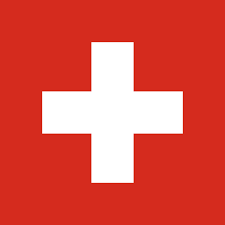 Zastav lahkoTiskaš ali narišeš.Lahko pa izbereš kakšno drugo kombinacijo.Izdelaj čim več parov in ob igri se boš učil/a o evropskih državah.Ob izdelavi igre pa pazi na natančno in lepo izdelavo in pisavo.Želim vam veliko zabave in znanja.Še eno obvestilo!V petek, 8. 5. 2020, vas vabim na video srečanje, ki bo od 11.00 do 11.30.Na maile boste dobili povezave. Veselim se videnja z učenci in starši.Lep pozdrav, Terezija Audič